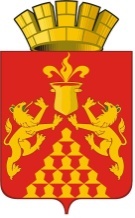 Дума  городского  округа  Красноуральскседьмого  созываРЕШЕНИЕ от  25 апреля 2019 года № 176город КрасноуральскОб утверждении членов Общественной палаты городского округа КрасноуральскВ целях привлечения жителей городского округа Красноуральск и некоммерческих организаций осуществляющих свою деятельность на территории городского округа Красноуральск к активному участию в решении вопросов местного самоуправления, обеспечения согласования общественно значимых инициатив органов местного самоуправления городского округа Красноуральск, в соответствии с пунктом 12 статьи 9  Положения об Общественной палате городского округа Красноуральск, утвержденного решением Думы городского округа Красноуральск от 29 ноября 2018 года № 141, рассмотрев 17.04.2019 на совместном заседании постоянных комиссии Думы городского округа Красноуральск по законодательству и местному самоуправлению, по экономической политике и бюджету представления на кандидатов в члены Общественной палаты, поступившие от некоммерческих организаций осуществляющих свою деятельность на территории городского округа Красноуральск в сфере представления и защиты прав и законных интересов профессиональных и социальных групп, руководствуясь статьёй 23 Устава  городского округа Красноуральск, Дума городского округа Красноуральск РЕШИЛА:Утвердить членами Общественной палаты городского округа Красноуральск сроком на 3 года:Буторину Светлану Борисовну;Лобанова Николая Николаевича;Суслову Нину Николаевну;Смагину Валентину Григорьевну;Тимофееву Ольгу Ивановну.Со дня первого заседания нового состава Общественной палаты городского округа Красноуральск, решение Думы городского округа Красноуральск от 30 марта 2017 года № 580 «Об утверждении членов Общественной палаты городского округа Красноуральск» признать утратившим силу.Настоящее решение вступает в силу со дня его официального опубликования. Опубликовать настоящее решение в газете «Красноуральский рабочий» и разместить на официальном сайте Думы городского округа Красноуральск в сети Интернет (www.dumakrur.ru.).Контроль исполнения настоящего решения возложить на постоянную комиссию по законодательству и местному самоуправлению (Ю.А. Мурзаев).Председатель Думыгородского округа Красноуральск                                                              А.В. Медведев